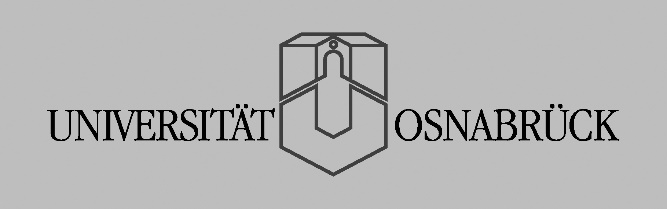 Studentische Hilfskräfte für Unterstützung in Drittmittelprojekt gesucht!Das Fachgebiet Betriebswirtschaftslehre/Organisation und Wirtschaftsinformatik sucht für das Drittmittelprojekt "Methoden und Technologien zur Digitalisierung von Geschäftsprozessen im Rahmen der Digitalen Transformation" zwei studentische Hilfskräfte ab sofort. Die vertraglich vereinbarte Arbeitszeit beträgt über einen Zeitraum von sechs Monaten je 20 Stunden pro Monat. Eine Verlängerung der Beschäftigung kann angestrebt werden. Aufgaben:Unterstützung bei der Erstellung von Lerneinheiten zu methodischen Grundlagen des Geschäftsprozessmanagements als Flipped Classroom Unterstützung bei der Erprobung und Evaluation der Veranstaltung „Business Process Management“Konzeptionierung und Begleitung der PräsenzübungenEntwicklung von Fallstudien zum ProzessmanagementAngebote:Neben einer attraktiven Vergütung bieten wir Ihnen die Gelegenheit, erste Erfahrungen in der Projektarbeit und mit verschiedenen Lehrformen zu erwerben. Sie profitieren von dem Austausch mit den Kolleginnen und Kollegen des Lehrstuhls und verfestigen Ihre Kenntnisse im Bereich der Geschäftsprozesse. Voraussetzungen:Idealerweise haben Sie die Veranstaltung "Business Process Management" bereits erfolgreich absolviert. Sie zeigen einen offenen Umgang mit neuen Aufgabenstellungen und können sich schnell in neue Themen einarbeiten. Berufliche Erfahrungen (betriebliche Ausbildung, Praktika o.ä.) sind von Vorteil, aber keine Voraussetzung.Bewerbungen mit einem kurzen Anschreiben, Lebenslauf und Notenübersicht sind bis zum 25.04.2021 per Email an das Fachgebiet, z.Hd. Frau Nicole Draxler-Weber, nicole.draxler-weber@uni-osnabrueck.de zu richten.14.04.2021